Application For EmploymentApplication For EmploymentApplication For EmploymentApplication For EmploymentApplication For EmploymentApplication For EmploymentApplication For EmploymentApplication For EmploymentApplication For EmploymentApplication For Employment is an Equal Opportunity Employer and is committed to excellence through diversity. is an Equal Opportunity Employer and is committed to excellence through diversity. is an Equal Opportunity Employer and is committed to excellence through diversity.Please print or type. The application must be fully completed to be considered. Please complete each section, even if you attach a resume.Please print or type. The application must be fully completed to be considered. Please complete each section, even if you attach a resume.Personal InformationPersonal InformationPersonal InformationPersonal InformationPersonal InformationPersonal InformationPersonal InformationPersonal InformationPersonal InformationPersonal InformationPersonal InformationPersonal InformationPersonal InformationPersonal InformationPersonal InformationNameNameNameAddressAddressAddressCityCityCityStateStateStateZipZipPhone NumberPhone NumberPhone NumberMobile NumberMobile NumberMobile NumberMobile NumberEmail AddressEmail AddressEmail AddressAre You A U.S. Citizen?Are You A U.S. Citizen?Are You A U.S. Citizen?Yes Yes No No No No No PositionPositionPositionPositionPositionPositionPositionPositionPositionPositionPositionPositionPositionPositionPositionPosition You Are Applying For (Leave Blank If Interested In Any Position)Position You Are Applying For (Leave Blank If Interested In Any Position)Position You Are Applying For (Leave Blank If Interested In Any Position)Position You Are Applying For (Leave Blank If Interested In Any Position)Position You Are Applying For (Leave Blank If Interested In Any Position)Position You Are Applying For (Leave Blank If Interested In Any Position)Position You Are Applying For (Leave Blank If Interested In Any Position)Available Start DateAvailable Start DateAvailable Start DateEmployment DesiredEmployment DesiredEmployment Desired Full Time Full Time Part Time Part Time Seasonal/Temporary Seasonal/Temporary Seasonal/TemporaryShift AvailabilityShift AvailabilityShift AvailabilityShift AvailabilityShift AvailabilityShift AvailabilityShift AvailabilityShift AvailabilityShift AvailabilityShift AvailabilityShift AvailabilityShift AvailabilityShift AvailabilityShift AvailabilityShift AvailabilityMondayMondayMondayTuesdayTuesdayWednesdayWednesdayThursdayThursdayThursdayFridaySaturdaySaturdaySundayFromToEducationEducationEducationEducationEducationEducationEducationEducationEducationEducationEducationEducationEducationEducationEducationSchool NameSchool NameSchool NameSchool NameLocationLocationLocationYears AttendedYears AttendedYears AttendedDegree ReceivedDegree ReceivedDegree ReceivedMajorMajor[[[[[[[[[[[[[[[ReferencesReferencesReferencesReferencesReferencesReferencesReferencesReferencesReferencesReferencesReferencesReferencesReferencesReferencesReferencesNameNameNameNameNameNameNameTitleTitleTitleCompanyCompanyCompanyPhonePhoneEmployment HistoryEmployment HistoryEmployment HistoryEmployment HistoryEmployment HistoryEmployment HistoryEmployment HistoryEmployment HistoryEmployment HistoryEmployment HistoryEmployment HistoryEmployment HistoryEmployment HistoryEmployment HistoryEmployment HistoryEmployer (1)Employer (1)Employer (1)Job TitleJob TitleJob TitleDates EmployedDates EmployedWork PhoneWork PhoneWork PhoneAddressAddressAddressCityCityCityStateStateStateZipZipEmployer (2)Employer (2)Employer (2)Job TitleJob TitleJob TitleDates EmployedDates EmployedWork PhoneWork PhoneWork PhoneAddressAddressAddressCityCityCityStateStateStateZipZipEmployer (3)Employer (3)Employer (3)Job TitleJob TitleJob TitleJob TitleJob TitleJob TitleDates EmployedDates EmployedWork PhoneWork PhoneWork PhoneAddressAddressAddressCityCityCityStateStateStateZipZipSignature DisclaimerSignature DisclaimerSignature DisclaimerSignature DisclaimerSignature DisclaimerSignature DisclaimerSignature DisclaimerSignature DisclaimerSignature DisclaimerSignature DisclaimerSignature DisclaimerSignature DisclaimerSignature DisclaimerSignature DisclaimerSignature DisclaimerI certify that my answers are true and complete to the best of my knowledge. If this application leads to employment, I understand that false or misleading information in my application or interview may result in my release.I certify that my answers are true and complete to the best of my knowledge. If this application leads to employment, I understand that false or misleading information in my application or interview may result in my release.I certify that my answers are true and complete to the best of my knowledge. If this application leads to employment, I understand that false or misleading information in my application or interview may result in my release.I certify that my answers are true and complete to the best of my knowledge. If this application leads to employment, I understand that false or misleading information in my application or interview may result in my release.I certify that my answers are true and complete to the best of my knowledge. If this application leads to employment, I understand that false or misleading information in my application or interview may result in my release.I certify that my answers are true and complete to the best of my knowledge. If this application leads to employment, I understand that false or misleading information in my application or interview may result in my release.I certify that my answers are true and complete to the best of my knowledge. If this application leads to employment, I understand that false or misleading information in my application or interview may result in my release.I certify that my answers are true and complete to the best of my knowledge. If this application leads to employment, I understand that false or misleading information in my application or interview may result in my release.I certify that my answers are true and complete to the best of my knowledge. If this application leads to employment, I understand that false or misleading information in my application or interview may result in my release.I certify that my answers are true and complete to the best of my knowledge. If this application leads to employment, I understand that false or misleading information in my application or interview may result in my release.I certify that my answers are true and complete to the best of my knowledge. If this application leads to employment, I understand that false or misleading information in my application or interview may result in my release.I certify that my answers are true and complete to the best of my knowledge. If this application leads to employment, I understand that false or misleading information in my application or interview may result in my release.I certify that my answers are true and complete to the best of my knowledge. If this application leads to employment, I understand that false or misleading information in my application or interview may result in my release.I certify that my answers are true and complete to the best of my knowledge. If this application leads to employment, I understand that false or misleading information in my application or interview may result in my release.I certify that my answers are true and complete to the best of my knowledge. If this application leads to employment, I understand that false or misleading information in my application or interview may result in my release.Name (Please Print)Name (Please Print)Name (Please Print)SignatureSignatureSignatureSignatureSignatureSignatureSignatureSignatureDateDateDatePlease briefly tell us what interests you about working with artigiano, artisan cheese shop.Please briefly tell us what interests you about working with artigiano, artisan cheese shop.Please briefly tell us what interests you about working with artigiano, artisan cheese shop.Please briefly tell us what interests you about working with artigiano, artisan cheese shop.Please briefly tell us what interests you about working with artigiano, artisan cheese shop.Please briefly tell us what interests you about working with artigiano, artisan cheese shop.Please briefly tell us what interests you about working with artigiano, artisan cheese shop.Please briefly tell us what interests you about working with artigiano, artisan cheese shop.Please briefly tell us what interests you about working with artigiano, artisan cheese shop.Please briefly tell us what interests you about working with artigiano, artisan cheese shop.Please briefly tell us what interests you about working with artigiano, artisan cheese shop.Please briefly tell us what interests you about working with artigiano, artisan cheese shop.Please briefly tell us what interests you about working with artigiano, artisan cheese shop.Please briefly tell us what interests you about working with artigiano, artisan cheese shop.Please briefly tell us what interests you about working with artigiano, artisan cheese shop.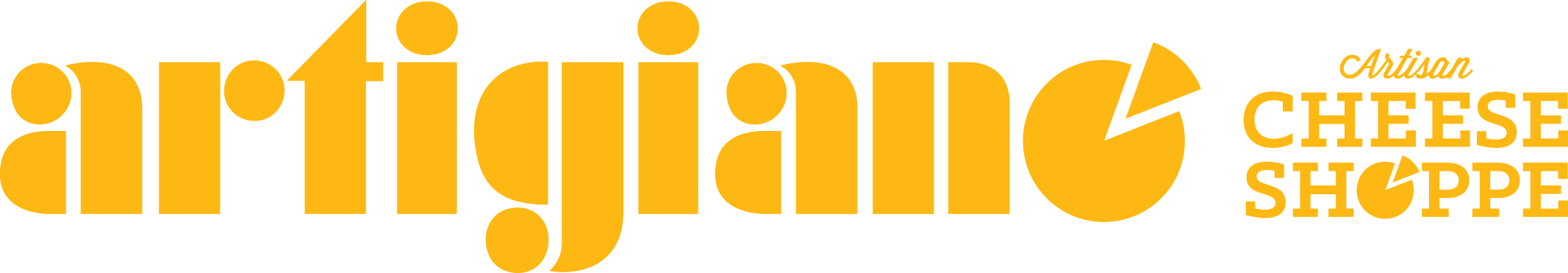 